职称评审-附属医院人事管理操作手册一、登陆系统注：建议采用chrome浏览器，下载：http://hrm.zju.edu.cn/chrome.zip注：附属医院人事管理主要环节分为：资料审核阶段、资格审查花名册、业绩统计一览表、职务申报公示、述职测评、提交参评名单、临床能力评价、代表性成果评议、中评等。注：登陆系统后，请进入到“职称评审” → “职务评审” → “环节流程信息汇总”页面，看哪些环节需要自己拥有的角色来处理；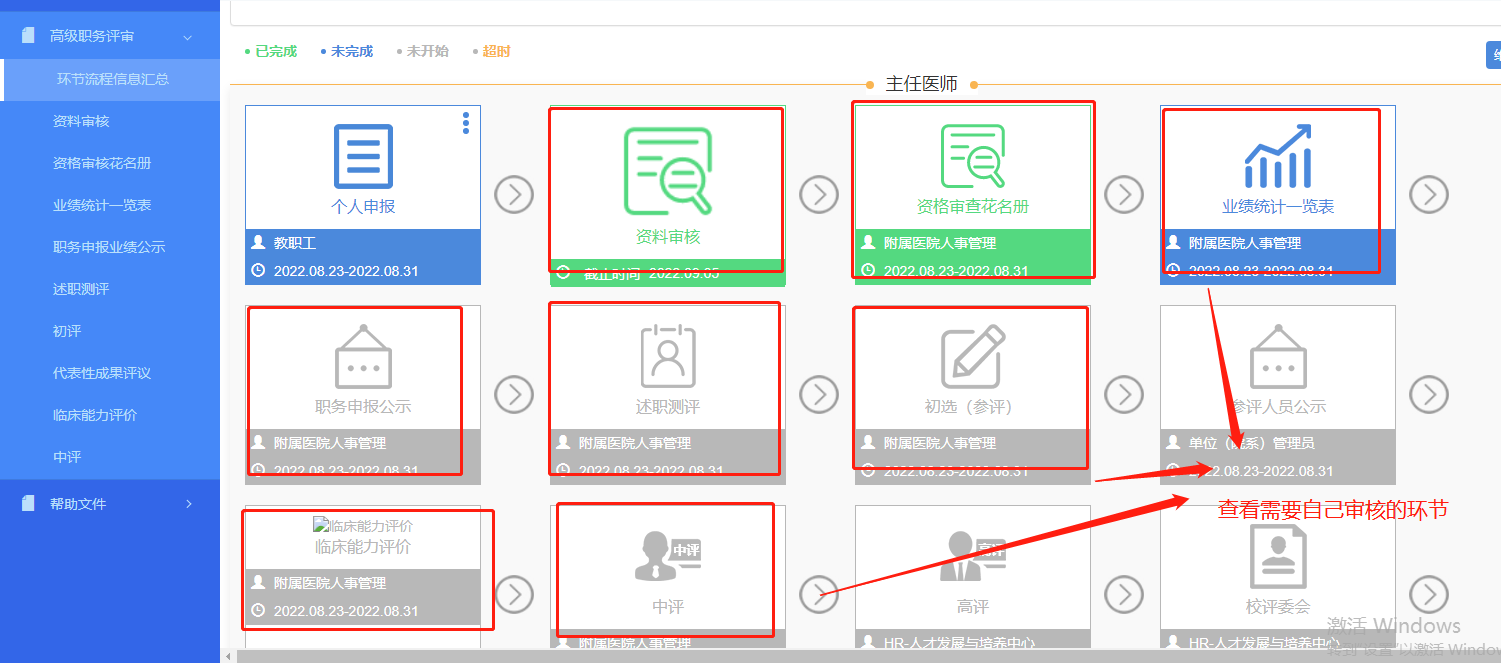 1.1 “审核人”登陆系统（2/2）1) 浏览器打开http://hrm.zju.edu.cn ；2) 审核人登陆后，切换到“附属医院人事管理”的角色；二、信息审核注：以下功能，需要相应的角色进入系统，菜单才会出现2.1 资料审核2.1.1 进入资料审核页面点击菜单 “职称评审” → “高级职务评审” → “资料审核” ，进入相应操作页面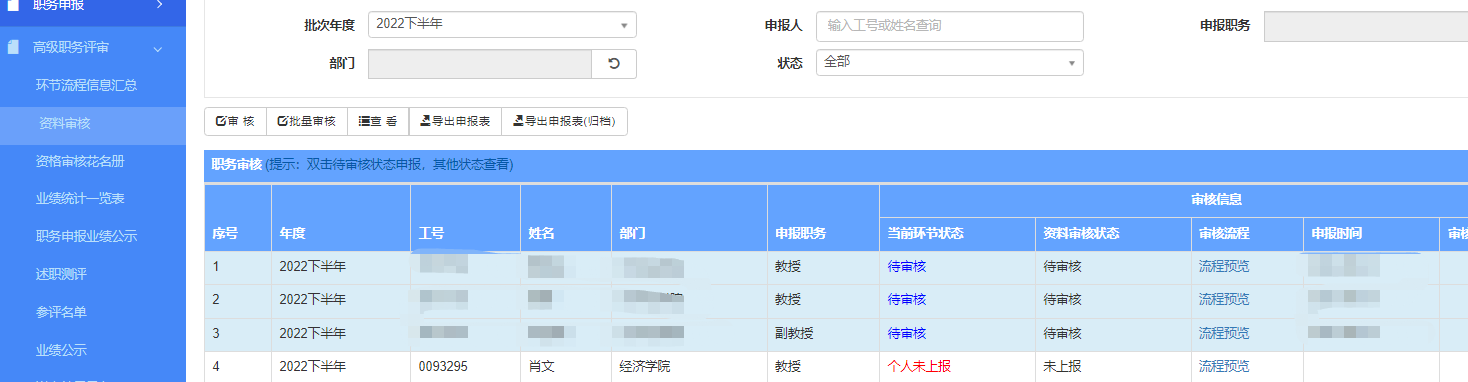 2.1.2 如何审核选中一条信息，点击“审核”按钮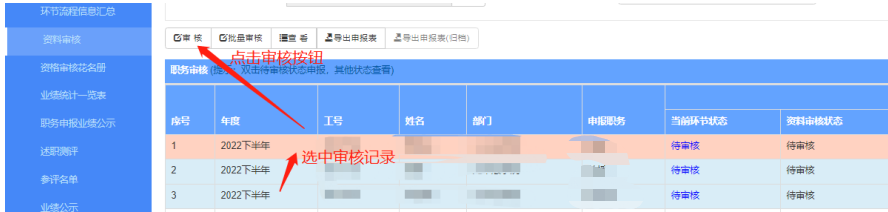 2.1.3 资料审核1) 审核个人申报表点击资料审核菜单，选中一条记录，点击“查看”按钮查看个人填写的申报表信息，点击“审核”按钮即进入审核页面审核申报表内容。2) 分配修订点击“审核信息”中的分配修订按钮，将申报表中的指定区域分配给指定人员去审核。如何在资料审核环节修订，参见3.3注：内容可根据业务需求来分配（如审核人不能确认的可以分配给其他人来修订）3) 审核过程1.如果已发起分配修订，下次再进入审核页面时，确认修订人是否已提交。如果已提交，需要对该修订记录点击“确认”；注：如果未提交，可以提前“中止”2.申报表内容审核完成后，可对申报人“终止申报”、“退回”（退回申报表到申报人，让申报人重新编辑后提交）、“通过”。注：①如果申报人无资格，或者其他等不能通过的情况，请一律点击“终止申报/不通过”，不要留下待审核的数据，会对其他人造成误解。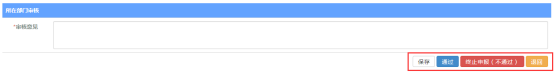 2.1.4 批量资料审核1) 进入批量申报审核页点击资料审核菜单中“批量审核”按钮即可进入批量审核页面。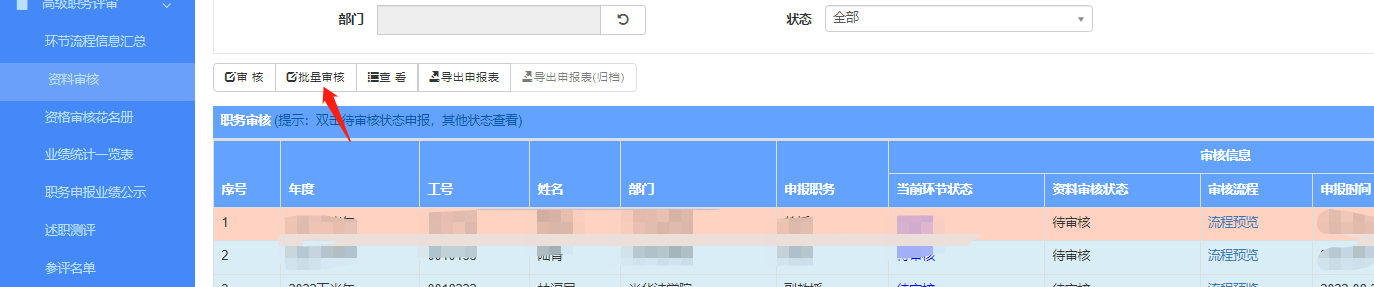 批量审核可在页面上方切换当前角色可批量审核的职务并在下方查看人员名单，单独点击人员姓名进入正常的资料审核页面。对需要分配修订、退回或不通过的人员可在单独的资料审核页面处理，处理后不再出现在批量审核名单中，详细见2.1.3。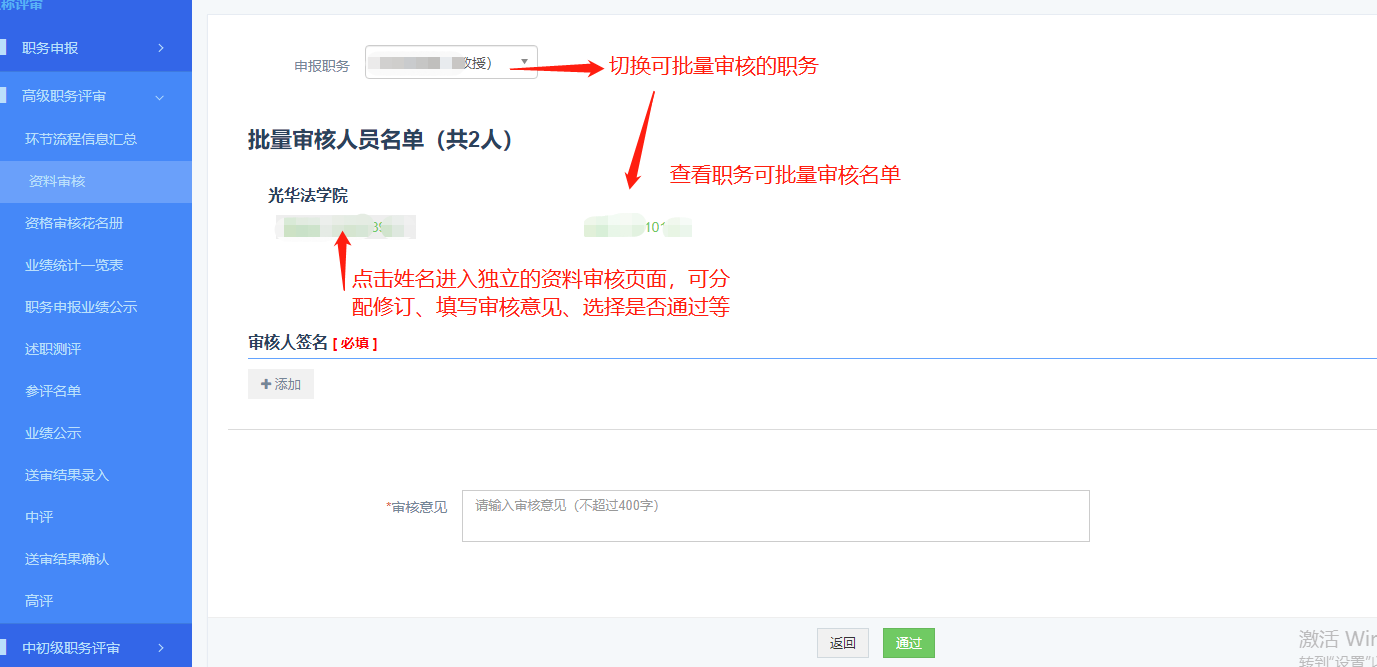 批量审核仅可对批量审核名单中人员进行批量通过，编辑批量审核字段内容后点击通过即可完成批量操作。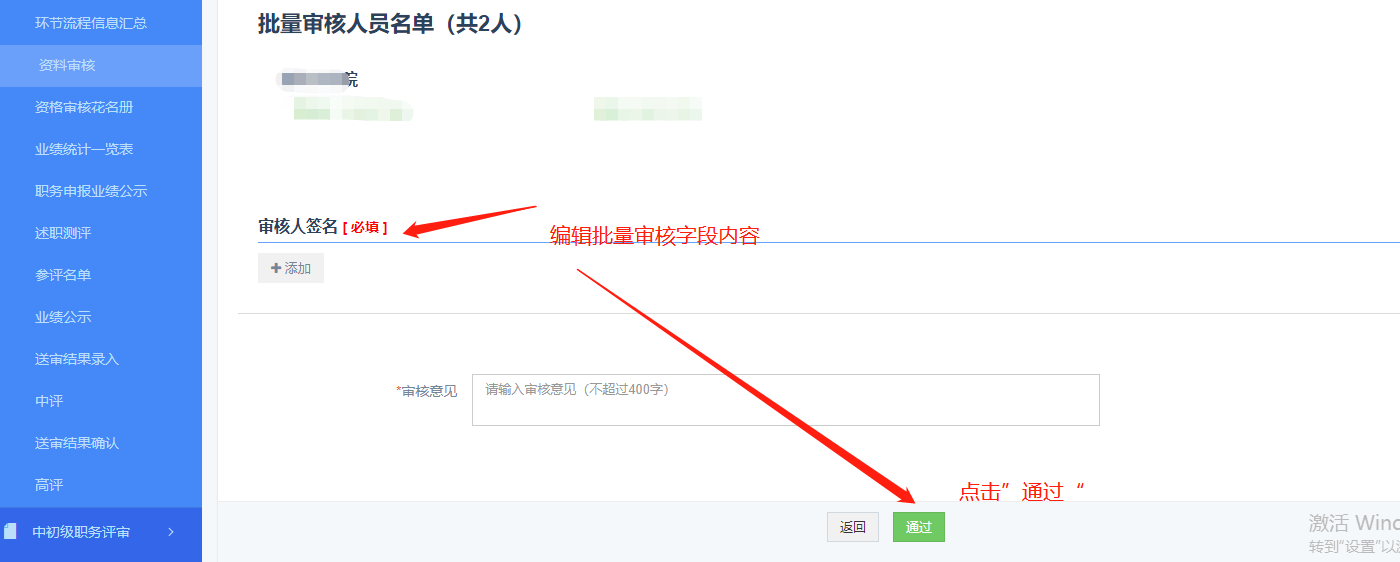 2.1.5 导出申报表选中一条记录，点击“导出申报表/导出申报表（归档）”即可导出申报人的申报表信息。2.2 资格审查花名册2.2.1 进入资格审查花名册页面点击菜单 “职称评审” → “高级职务评审” → “资格审查花名册” ，进入相应操作页面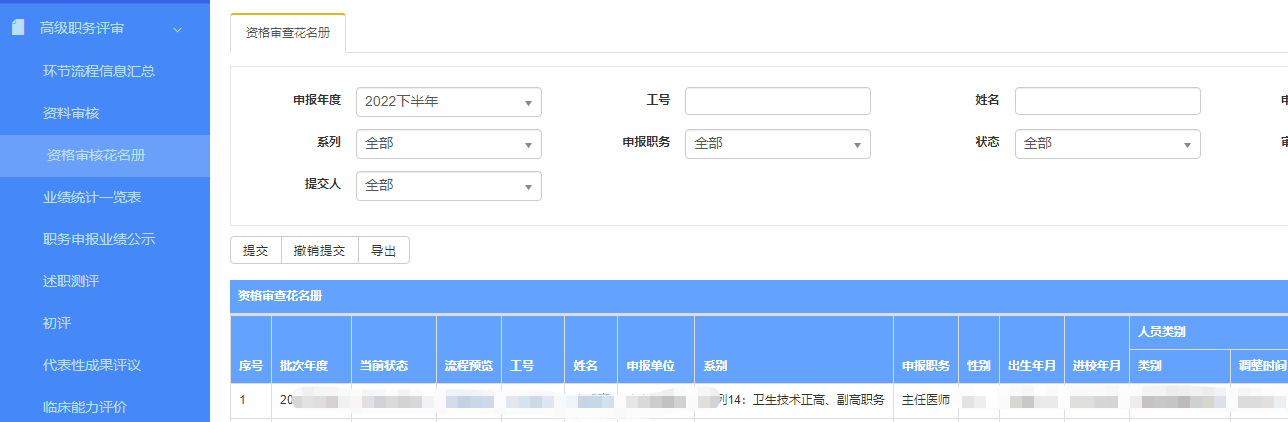 2.2.2 选择花名册审核结果在对应申报记录后方填写备注（非必填）并选择审核结果，通过则申报人进入下一审核环节，否则将终止在该环节。注：①如果申报人有不能通过的情况，请一律点击“终止/不通过”，不要留下待审核的数据，会对其他人造成误解。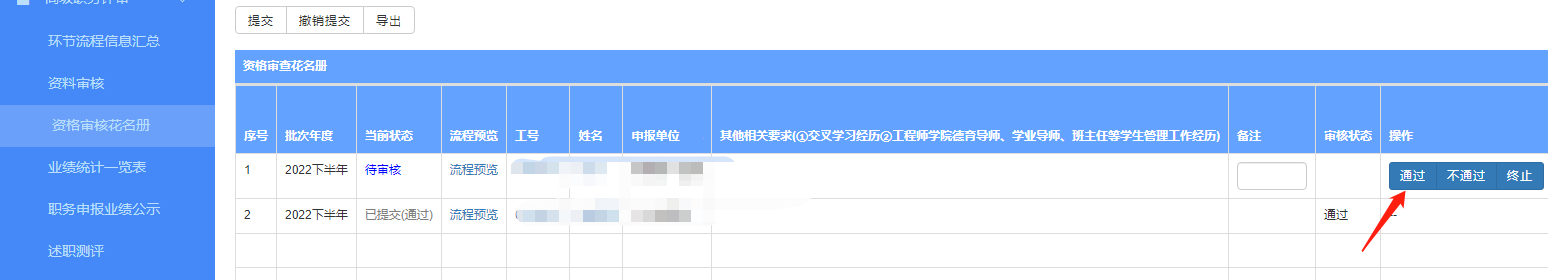 2.2.3 变更审核结果在对应已有审核结果未提交的申报记录后方点击“变更”并重新选择审核结果。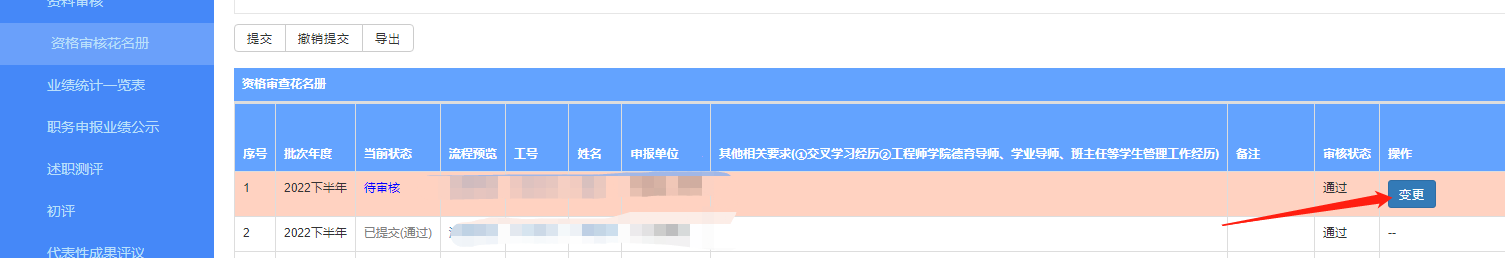 2.2.4 提交所有人员审核完成可点击“提交”。注：在提交名单页面，如何操作，参见3.22.2.5 导出汇总表点击“导出”按钮弹出导出文档界面，可以选择导出申报人员的花名册汇总表或申报人员的申报信息表。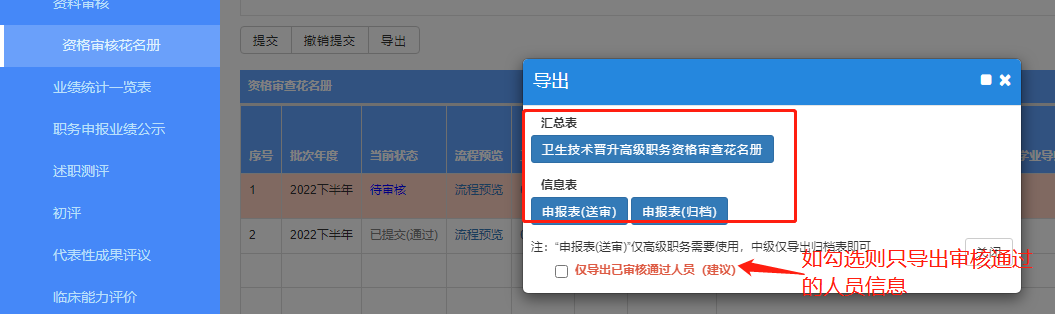 2.3 业绩统计一览表2.3.1 进入业绩统计一览表页面点击菜单 “职称评审” → “高级职务评审” → “业绩统计一览表” ，进入相应操作页面。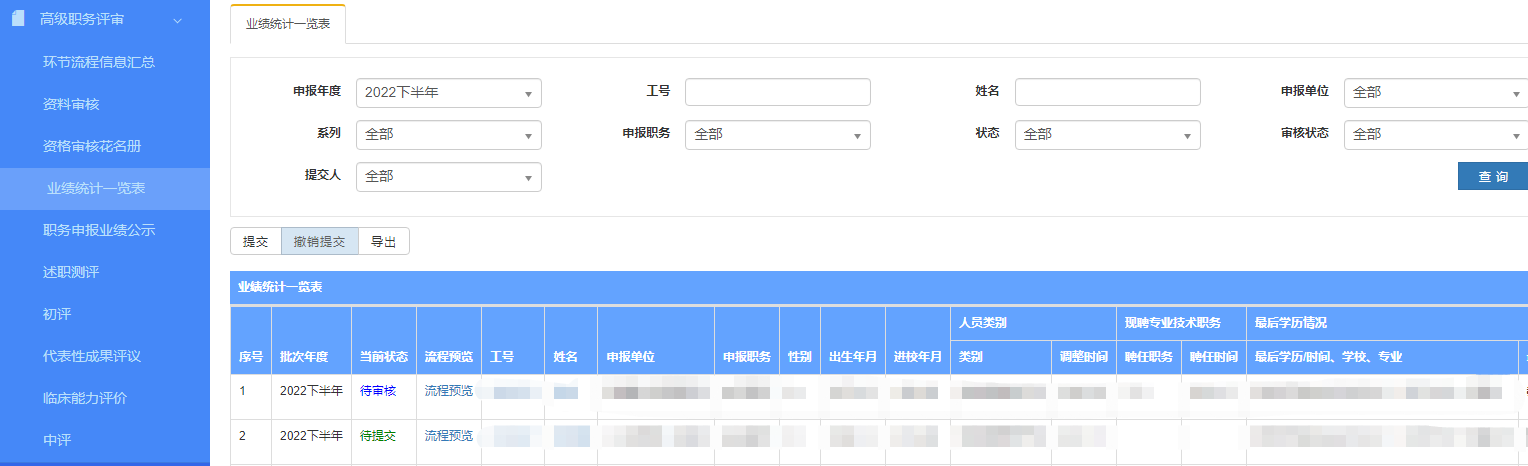 2.3.2 审核信息注：如何操作，参见3.12.3.3 提交所有人员审核完成可点击“提交”。注：在提交名单页面，如何操作，参见3.22.3.4 导出汇总表点击“导出”按钮弹出导出文档界面，可以选择导出申报人员的汇总表或申报人员的申报信息表。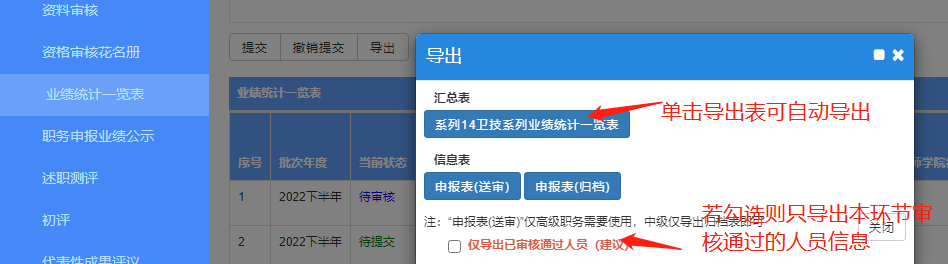 2.4 职务申报业绩公示2.4.1 进入职务申报业绩公示页面点击菜单 “职称评审” → “高级职务评审” → “职务申报业绩公示” ，进入相应操作页面。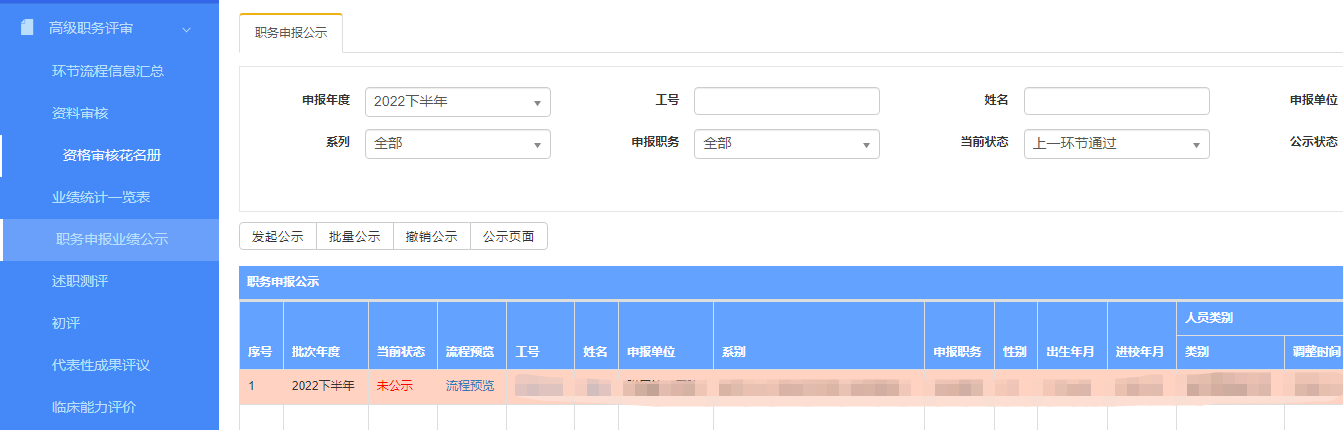 2.4.2 公示选中一条记录点击“发起公示”，填写公示时间即可进行公示。 2.4.3 批量公示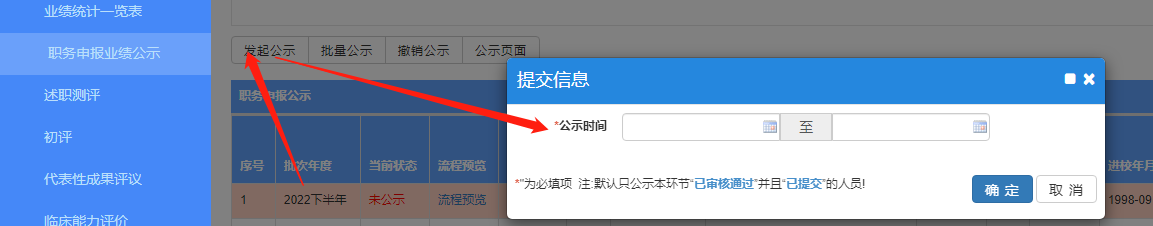 点击“批量公示”选择公示系列、填写公示时间后可公示多个人员。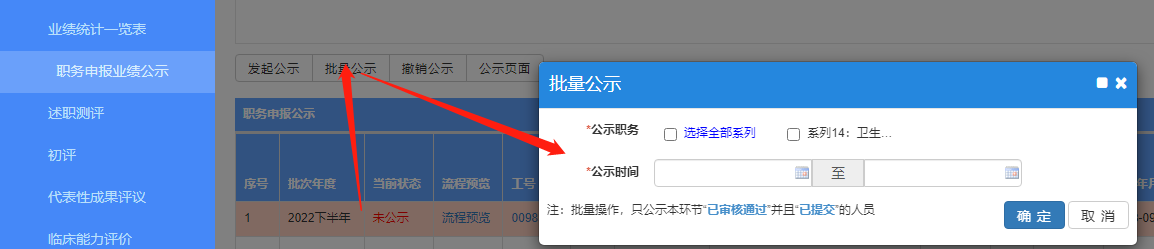 2.4.4 撤销公示如需撤销公示，点击选择需要撤销的申报信息后点击“撤销公示”。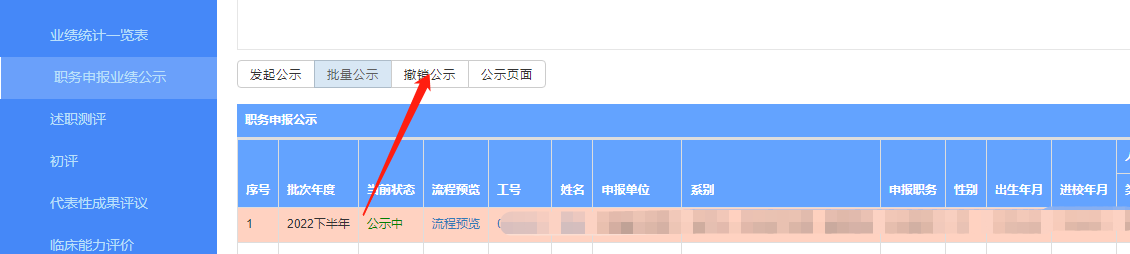 2.5 述职测评2.5.1 进入述职测评页面点击菜单 “职称评审” → “职务评审” → “述职测评” ，进入相应操作页面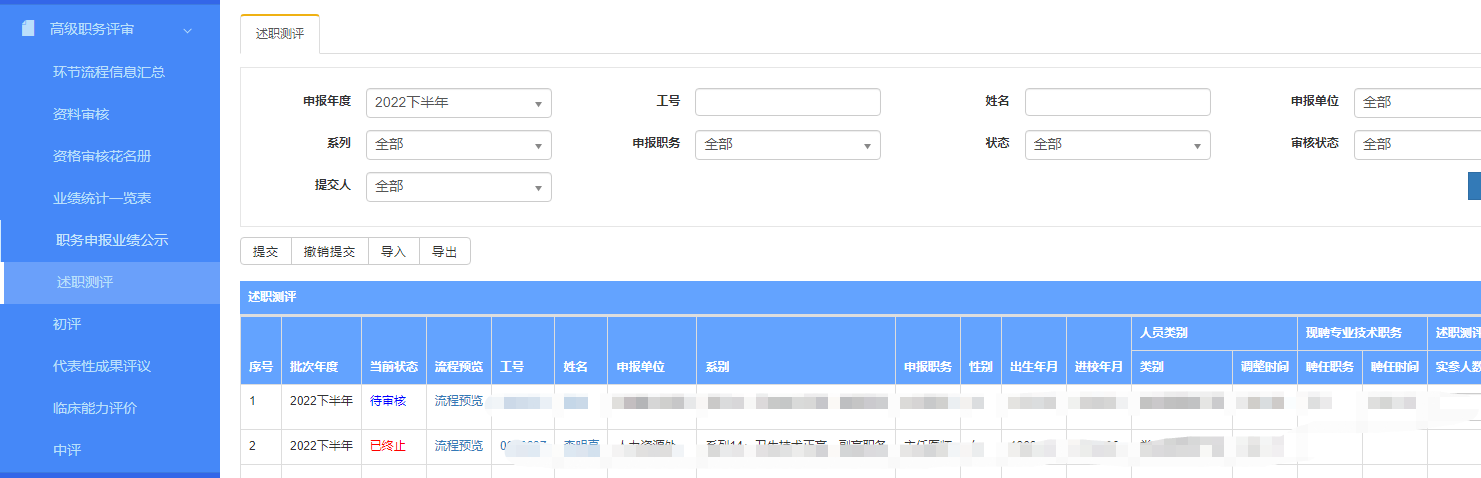 2.5.2 审核注：如何操作，参见3.12.5.3 提交所有人员审核完成可点击“提交”。注：在提交名单页面，如何操作，参见3.22.5.4 导出点击“导出”按钮弹出导出文档界面，可以选择导出申报人员的汇总表或申报人员的申报信息表。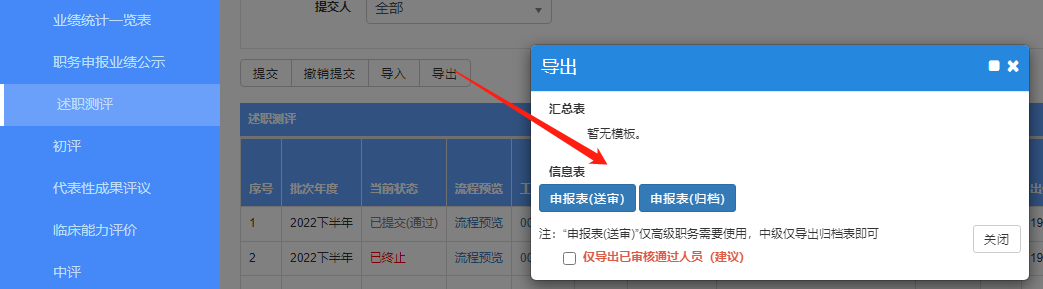 2.6初评（参评名单）2.6.1 进入初评页面点击菜单 “职称评审*” → “职务评审” → “初评” ，进入相应操作页面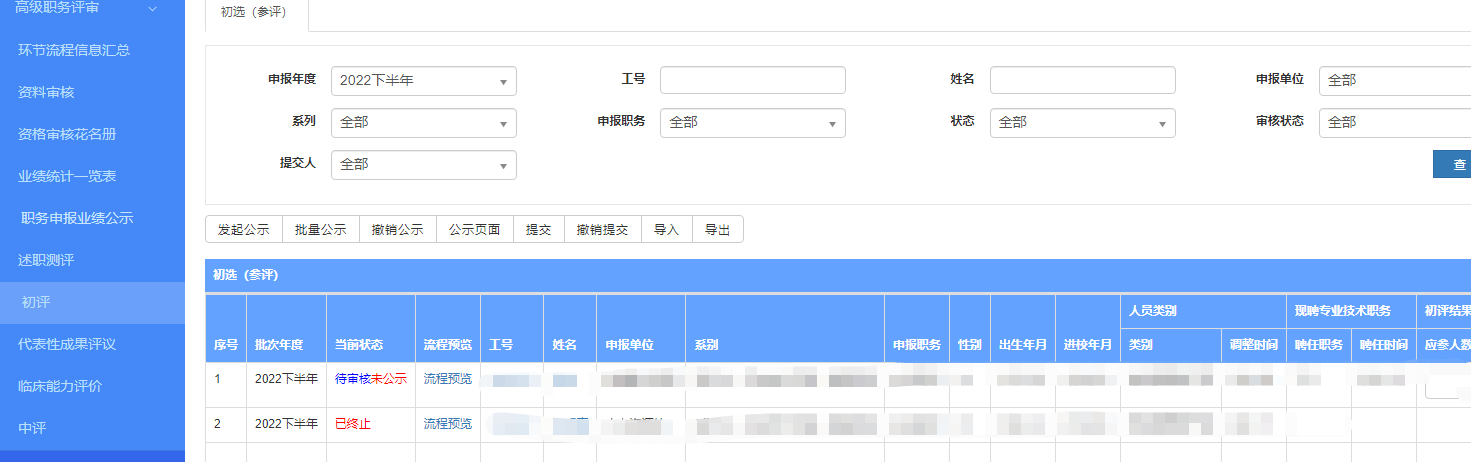 2.6.2 审核注：如何操作，参见3.12.6.3 提交所有人员审核完成可点击“提交”。注：在提交名单页面，如何操作，参见3.22.6.4 公示注：公示如何操作，可参考2.42.7代表性成果评议2.7.1 进入页面点击菜单 “职称评审*” → “职务评审” → “代表性成果评议” ，进入相应操作页面。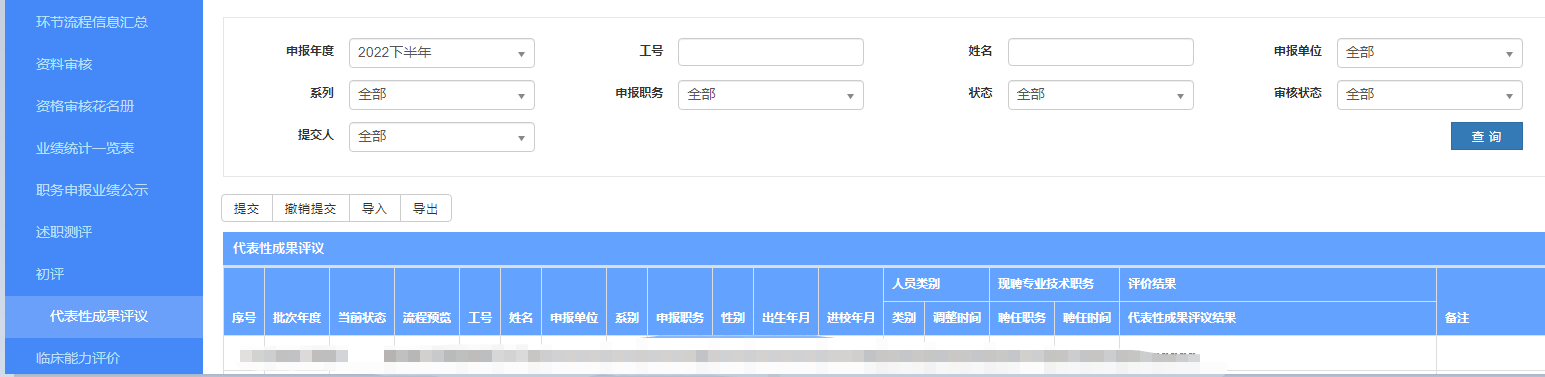 2.7.2 审核注：如何操作，参见3.12.7.3 提交所有人员审核完成可点击“提交”。注：在提交名单页面，如何操作，参见3.22.7.4 导出点击“导出”按钮弹出导出文档界面，可以选择导出申报人员的汇总表或申报人员的申报信息表。2.8临床能力评价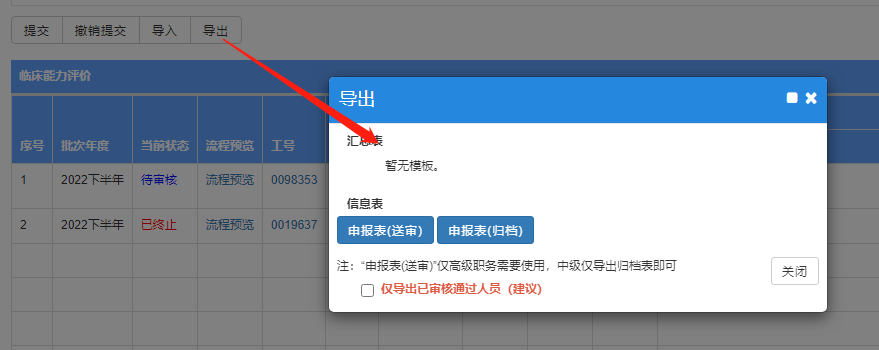 2.8.1 进入页面点击菜单 “职称评审*” → “职务评审” → “临床能力评价” ，进入相应操作页面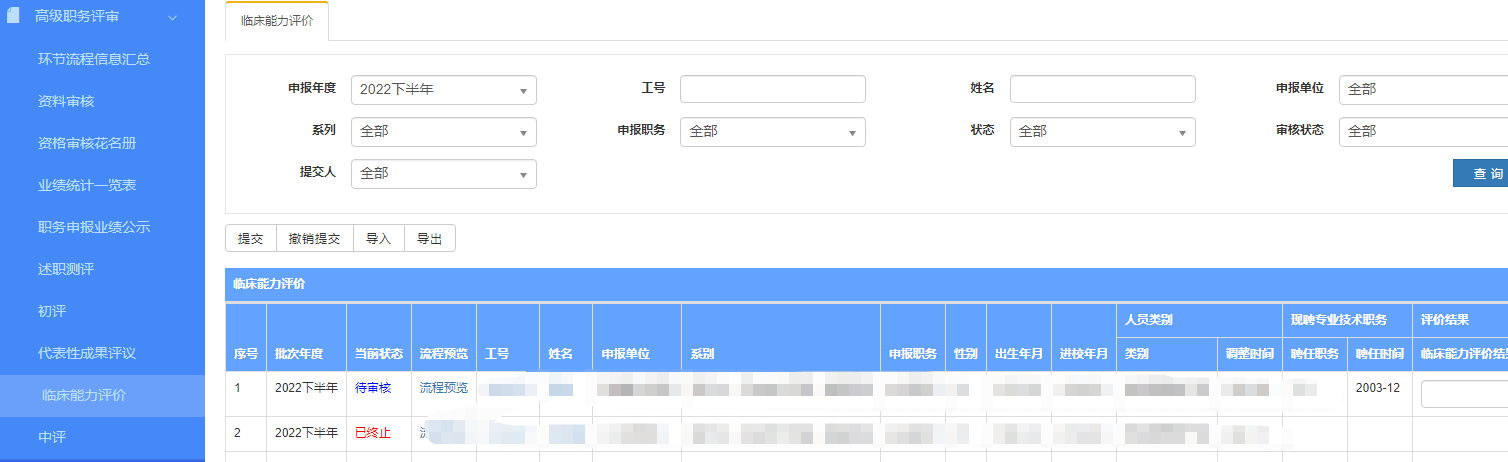 2.8.2 审核注：如何操作，参见4.42.8.3 提交所有人员审核完成可点击“提交”。注：在提交名单页面，如何操作，参见4.52.8.4 导出点击“导出”按钮弹出导出文档界面，可以选择导出申报人员的汇总表或申报人员的申报信息表。2.9中评2.9.1 进入页面点击菜单 “职称评审*” → “职务评审” → “中评” ，进入相应操作页面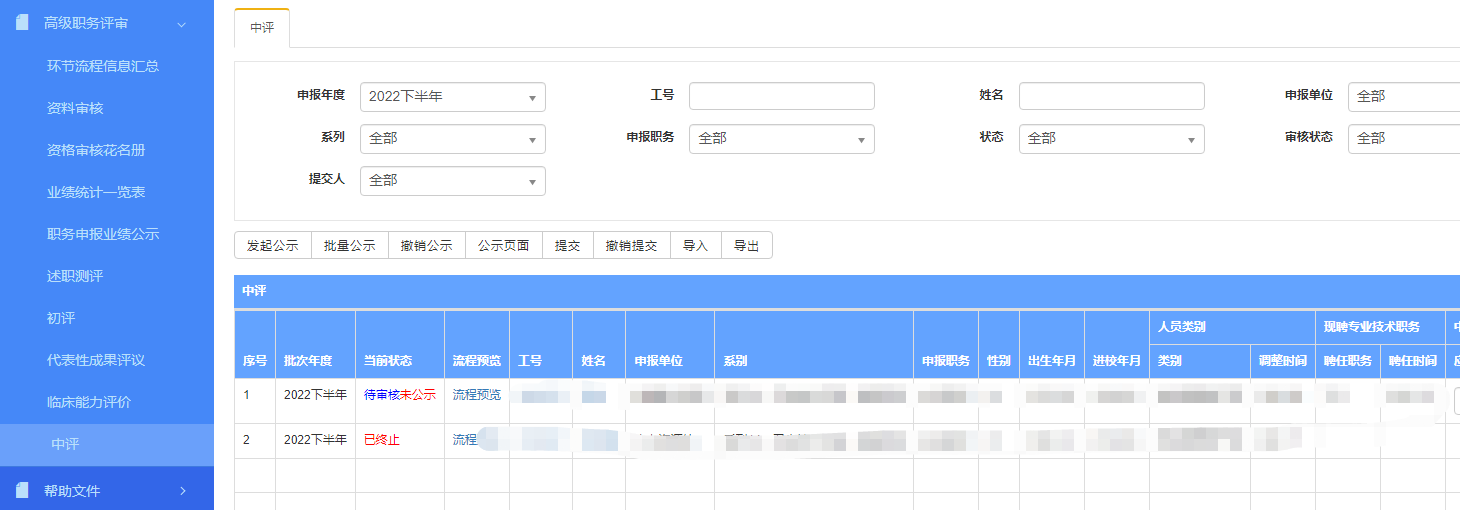 2.9.2 审核注：如何操作，参见4.42.9.3 提交所有人员审核完成可点击“提交”。注：在提交名单页面，如何操作，参见4.52.9.4 导出点击“导出”按钮弹出导出文档界面，可以选择导出申报人员的汇总表或申报人员的申报信息表。2.9.5 公示注：公示如何操作，可参考2.4三、附录3.1 如何审核信息注：①点击“工号”查看申报人人事库中的信息；②点击“姓名”查看申报人填写的申报表；③其他信息为该菜单的相关内容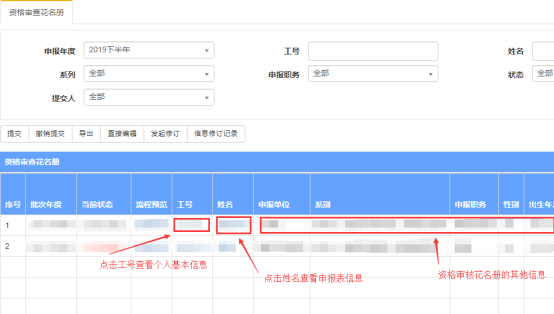 1) 底部滚动条拖动到最右边，在输入框中录入相应的信息（录入投票结果、送审部门信息等，每个页面需填写的信息不一样。）；注：资格审查花名册、业绩统计一览表及中初级汇总表的内容，需点击“直接编辑”按钮后在申报表详情页面中填写，具体操作步骤请参见具体模块的说明。2) 点击“通过/不通过”按钮，有特殊情况请填写备注。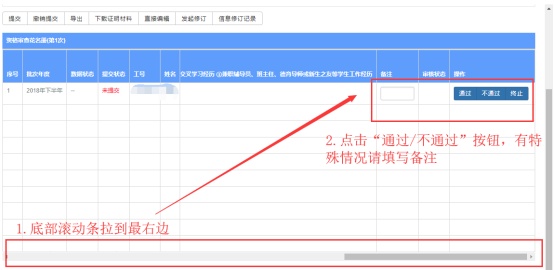 如列表上方有“导入”按钮，也可点击后下载导入模板，在模板中填写相关信息及审核状态（通过、不通过、终止）后直接上传审核结果。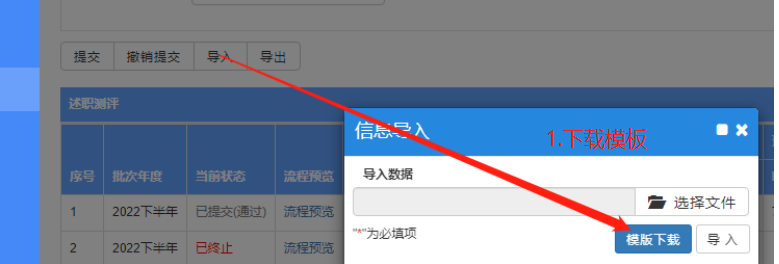 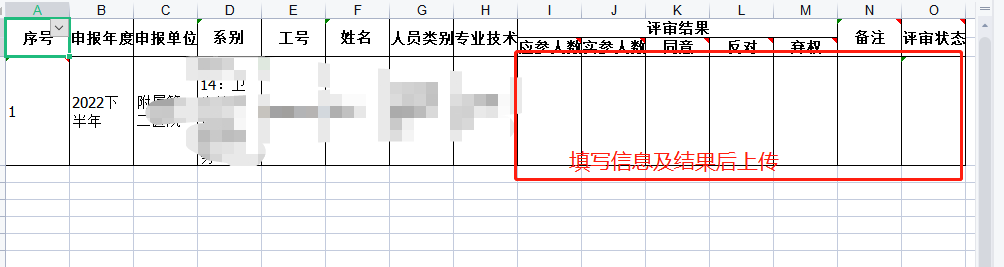 3.2 如何提交名单1) 点击提交按钮；确认所有未提交的人都审核过以后（通过/不通过），再点击“提交”按钮（不需要选中，点击按钮即可）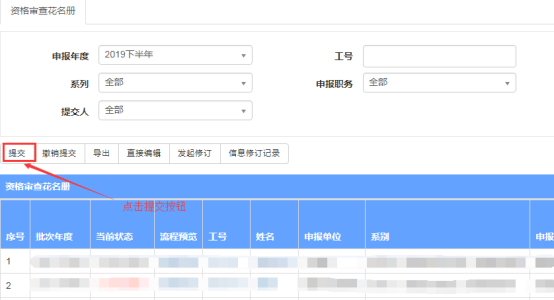 2) 提交信息。在提交信息界面，选中要提交的记录，点击提交。注：①同一个部门、同一个职务 为最小提交单位；②根据需求，可以同时选中多个一起提交。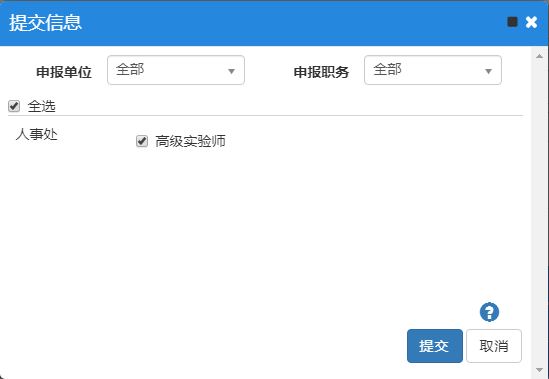 3.3 如何发起修订3.3.1 修订页面说明分配“修订人”、“修订时间”、“修订区块”，点击保存。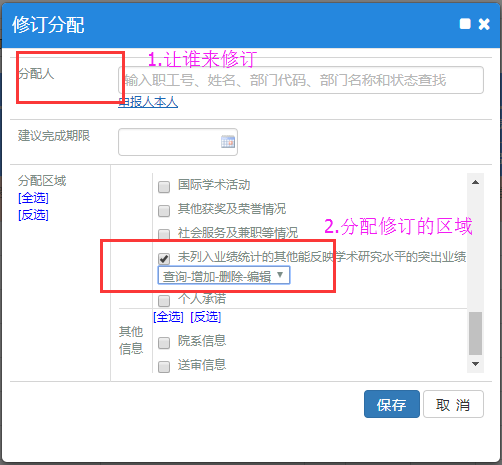 3.3.2 资料审核阶段发起分配修订（1/2）1) 资料审核页面，点击新增分配，弹出修订页面；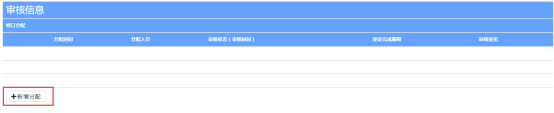 图4.6.2 资料审核页面分配修订2) 并在分配修订区块生成一条修订记录。3.3.3 审核人修订后，如何处理1) 在修订审核页面，如果修订人对该修订信息已“提交”，修订状态变为“已提交” 2) 对已提交的记录，需要在修订页面点击“确认”按钮，才能结束修订。同时修订状态变为“已确认”注：可中途终止修订（如果修订人一直未提交） 四 常见问题答疑4.1 常见问题：1.导出申报表和导出申报表（归档）有什么不同？我应该导出哪个？答：导出申报表只包含申报人填写的信息，而申报表（归档）包含院系和学校等部门意见的完整表格，老师可按需求导出文档。2.资料审核只能单独导出文档，我需要整个部门申报人员的申报表该怎么办？答：点击菜单进入“资格审核花名”册菜单，点击“导出”按钮选择所需要导出的信息表、汇总表。3.我需要导出资格审核花名册，但有些人员未审核通过，该怎么过滤掉这些人员？答：在资格审核花名册页面上方筛选区域，选择“审核状态”，点击“查询”再点击“导出”即可导出该状态的下的人员信息。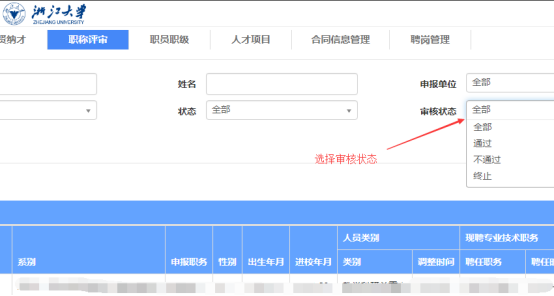 4.我在该环节菜单中审核了某个人员，但是在紧挨着的下面一个菜单找不到该人员了，怎么回事？答：不同的职务有不同的审核环节，点击“流程预览”查看该人员都要经过哪些环节。5.我在环节点击提交时为什么我的菜单提会有这个提示？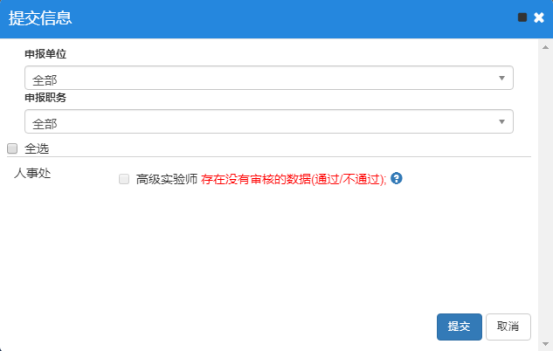 答：说明还有申报人员未审核通过，需要某个职务或者部门的人员都审核通过时才能提交。6.我在环节菜单提示这种提示？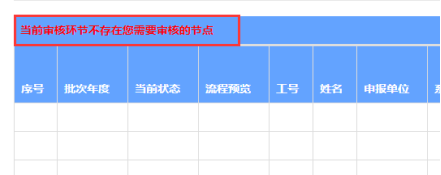 答：说明您其他角色拥有该菜单权限，请切换其他角色或者点击申报记录的“流程预览”查看职务流程。